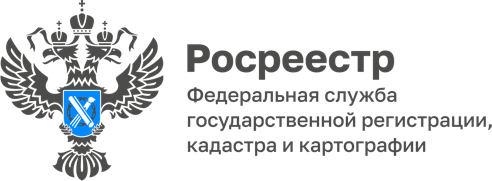 10.10.2022О видах объектов, размещение которых может осуществляться на землях или земельных участках, находящихся в государственной или муниципальной собственности, без предоставления земельных участков и установления сервитутовПостановлением Правительства Российской Федерации от 22.09.2022 № 1674 расширен перечень видов объектов, размещение которых может осуществляться на землях или земельных участках, находящихся в государственной или муниципальной собственности, без предоставления земельных участков и установления сервитутов, утвержденный Постановлением Правительства РФ от 03.12.2014 № 1300.Речь идет о площадках для размещения автомобильных заправочных станций компримированным и (или) сжиженным природным газом (контейнерных, модульных, передвижных автомобильных газовых заправщиков, модулей разгрузки емкостей с транспортными резервуарами) и оборудования, позволяющего осуществлять заправку транспортных средств компримированным и (или) сжиженным природным газом с таких объектов, а также некапитальных сооружений (мобильные комплексы производственного быта, офисы продаж) с целью обеспечения потребностей служб эксплуатации указанных объектов, для размещения которых не требуется разрешения на строительство.Постановление вступило в силу 4 октября 2022 года.Начальник отдела регистрацииземельных участков                                                                        Управления Росреестра по Томской областиАнастасия Юркевич